PROJECT PLANNING AND CONTROLCOURSE OVERVIEW Provide the learners with Introduction to Project Planning & Control knowledge, concepts and principles, tools and techniques. It intends to equip delegates with Project Planning and Management best practices. At the end of the course learners would be expected to effectively participate in the development and formulation of a project plan, and measure and assess project progress. The course is designed to provide learners with a comprehensive perspective on project planning. The course focuses on the formulation of a project as well as the execution of the project from Initial phase to Closure phase. Overall the course capacitate learner with knowledge and best practices to be a valuable project team member.In this course we have contextualize project management as a management disciple need to be adopted by organizations and their divisions. The alignment between organisation, divisional and project objectives are clearly illustrated and explained. Ultimately the course should contribute towards learner acquiring full qualification in project management.KEY TOPICS AND OUTCOMES Select a Work Based Project for a Specific UnitScope a Work Based Project for a UnitDevelop a Project PlanDevelop Tools to Measure Key Performance ParametersImplement the Plan and Evaluate Project ProgressSUMMARY OF THE COURSE SHOULD PROVIDE 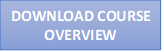 Skills LevelIntermediary Unit Standard Alignment252022Duration of the course 60 hoursNumber of Modules6Learning Aids Videos | WebinarsType of Certificates IssuedCertificate of competence AccreditationsWholesale & Retail SETA 